APPLICATION FOR ADMISSION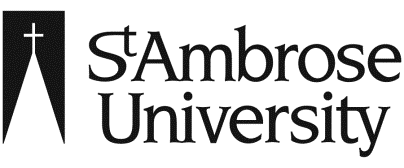 Department of Physical Therapy 		Doctor of Physical Therapy Track 1A1320 W. Lombard Street Davenport, Iowa 52804	563/333-6403 pt@sau.edu  www.sau.edu/ptApplicants must first complete a separate St. Ambrose University Application for Admission for Undergraduate Students.  Apply online at http://www.sau.edu/admissions/first-year/apply or contact the Admissions office.Please FILL IN the boxes in this application.  Email completed application and other required documents to PT@SAU.EDUStudent Information								To be completed by applicant.	Preferred Name             Date of Birth               			Citizen of the United States?  YES       NO		If no, present citizenship:                                                                                 Visa Type (if applicable)             International Students:Visa holders are subject to federal non-immigrant laws that vary based on type of visa. For information on admission requirements and academic guidelines for your visa type, contact the International Student Services office, global@sau.edu or visit www.sau.edu/international.United States Military?   YES    NO          Military Rank (if on active duty)                                                                                      Gender:     FEMALE      MALE       DECLINE TO STATE   The following questions are asked in compliance with Department of Education federal guideline requirements to collect data on ethnicity and race. Information supplied will remain confidential and will not affect admission.Select one or more of the following to describe your racial origin:  	 American Indian or Alaskan Native		 White (not of Hispanic origin)			 Decline to State African-American/Black (Non-Hispanic)		 Hispanic/Latino Asian or Pacific Islander			 Other (self-describe):           How did you hear about the program?Academic Information													Please list all high schools attended starting with the most recent.Current unweighted high school cumulative GPA:   	     				ACT and/or SAT Score(s):         List the high school courses you have completed in the following areas:Extracurricular Activities											     	 Please list most recent first and indicate any leadership roles.Honors and Awards													Please list most recent first.College and University Academic Information										List college and university credits earned. Include CLEP and/or advanced placement credits.Work Experience		  											Please list most recent first.Volunteer and Service Activities												Please list most recent first.Personal Goal Statement												In a separate typed document, use your own words to create a personal essay describing your reasons for pursuing a career in physical therapy, and the personal characteristics you possess which will help you realize that goal. Please limit your response to approximately 4500 characters, including spaces.Hours of Observation													Documentation of Observation Hours forms is available online. This document must be included with this application, demonstrating that you have completed at least 20 hours of observation with at least one physical therapist.Socioeconomic Indicators												Do you wish to be considered as a disadvantaged applicant that may consider such factors (economic, environment, educational) as part of their review process:     Yes	   	      No	    	You grew up in a medically underserved area:     Yes	   	      No	    	     Wish Not To RespondI am the first generation to enroll in Higher Education:     Yes	   	      No	    	     Wish Not To RespondI am from a family that receives federal or state assistance (e.g., Aid to Families with Dependent Children, food stamps, Medicaid, public housing):     Yes	   	      No	    	     Wish Not To RespondDocumentation and Enclosures Checklist										I have requested that an official copy of my high school transcript(s) be sent to the SAU Admissions office. My transcript(s) will document that:     my cumulative high school GPA is at least 3.50 (on 4.0 scale)     my completion of one year each of high school chemistry and biology  I am enclosing or have previously mailed:    an official copy of my ACT and/or SAT scores    Personal Goal Statement    Documentation of Observation Hours form, demonstrating at least 20 hours of observation with at least one physical therapistRequest transcript(s) be mailed to:	Office of Admissions, St. Ambrose University, 518 W. Locust Street, Davenport, IA 52803Email application and enclosures to: 	Physical Therapy Department, St. Ambrose University, pt@sau.edu Certification														 By typing my name below, I certify that to the best of my knowledge, all information given on this application is correct and complete.  I understand any material omission or misinformation may void my admission or result in dismissal. If this application is accepted, I agree to abide by the rules and regulations of St. Ambrose University as set forth in the catalog, student handbook, or other official documents of St. Ambrose University.  This typed signature will hold as an official signature on this document.Signature of applicant   ____      ____		Date ____     ___Name (use your legal name)      LASTFIRSTMIDDLEPermanent Address          NUMBER & STREETCITYSTATE	ZIP/POSTAL CODECOUNTRYHome Telephone Number      Cell Phone Number     E-mail Address   Alternate E-mail Address       SAU Website                    Relative                         High School Counselor       Physical Therapy Department Website                      Friend                    SAU Admissions Representative     APTA Website                      St. Ambrose Alumni                              College Visit   Radio                  Current Student                        Television                  Other (please specify)        HIGH SCHOOL ATTENDEDCITY, STATEDATE OF ATTENDANCE (MO/YR to MO/YR)GRADUATION DATECOURSE NAMEYEAR TAKENGRADE RECEIVED BIOLOGY (one year required)BIOLOGY (one year required)CHEMISTRY (one year required)CHEMISTRY (one year required)PHYSICS (recommended)PHYSICS (recommended)ACTIVITYPOSITION HELDDATES OF ACTIVITIES (MO/YR to MO/YR)AWARD TITLEDATE AWARDED (MO/YR)COLLEGE/UNIVERSITYCOURSE NUMBER/COURSE NAMECREDITS EARNEDGRADE RECEIVEDJOB POSITION/TITLEEMPLOYER NAME & PHONEAVERAGE HOURS/WEEKDATES EMPLOYED (MO/YR to MO/YR)ORGANIZATION NAMEHOURS OF SERVICEPOSITION HELDDATES OF SERVICE (MO/YR to MO/YR)